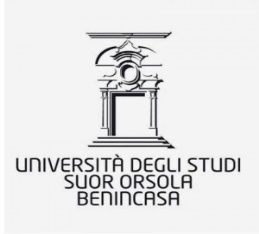 Da aggiungere:-incontro al CEICC, via Partenope (data da confermare)-eventuale gita a Scampia, visita al Centro Territoriale Mammut (data da confermare)Liceo Suor Orsola Benincasa – Classi terzeCorso di mobilità/didattica InternazionaleDATAINSEGNAMENTODOCENTIORARIOSEDE-AULANOTE/ARGOMENTOGiovedì23/03/2017Incontro con la Prof. RussoProf.Francesca Russo + Tutor Erasmus dott. Francesca Oliva9.00-11.00(2 ore)Liceo Linguistico Suor Orsola-Laboratorio MultimedialeIntroduzione al progettoMartedì28/03/2017Elaborazione del piano didattico delle lezioni docenti Incoming ErasmusTutor Erasmus dott. Francesca Oliva9.00-12.00(3 ore)Liceo Linguistico Suor Orsola-Laboratorio MultimedialeGruppi di lavoro sui CV prof. incoming Erasmus: criteri e selezione del materialeMercoledì29/03/2017Elaborazione del piano didattico delle lezioni docenti Incoming ErasmusTutor Erasmusdott. Francesca Oliva 9.00-12.00(3 ore)Liceo Linguistico Suor Orsola-Laboratorio MultimedialeGruppi di lavoro sui CV prof. incoming Erasmus: Bernal Acuña Maria Jesus, Dodero Fuejo Marta,Vasquez Dominguez M. Carmen, Universidad de CadizGiovedì30/03/2017Elaborazione del piano didattico delle lezioni docenti Incoming ErasmusTutor Erasmusdott. Francesca Oliva9.00-12.00(3 ore)Liceo Linguistico Suor Orsola-Laboratorio MultimedialeGruppi di lavoro sui CV prof. incoming Erasmus: Burcu Altun, Adnan Menderes Universitesi, Aydin, TurchiaVenerdì31/03/2017Elaborazione del piano didattico delle lezioni docenti Incoming ErasmusTutor Erasmusdott. Francesca Oliva9.00-12.00(3 ore)Liceo Linguistico Suor Orsola-Laboratorio MultimedialeGruppi di lavoro sui CV prof. incoming ErasmusLunedì10/04/2017Elaborazione del piano didattico delle lezioni docenti Incoming ErasmusTutor Erasmusdott. Francesca Oliva9.00-12.00(3 ore)Facoltà di Lettere a Santa CaterinaGruppi di lavoro sui CV prof. incoming ErasmusMartedì11/04/2017Elaborazione del piano didattico delle lezioni docenti Incoming ErasmusTutor Erasmusdott. Francesca Oliva10.00-13-00(3 ore)CEIC ex facolta' di Economia a Via PartenopeGruppi di lavoro sui CV prof. incoming Erasmus: Ritsko van Vliet, NHL Leeuwarden, The NetherlandsMercoledì12/04/2017Elaborazione del piano didattico delle lezioni docenti Incoming ErasmusTutor Erasmusdott. Francesca Oliva9.00-12-00(3 ore)Liceo Linguistico Suor Orsola-Laboratorio MultimedialeGruppi di lavoro sui CV prof. incoming Erasmus: Emmerich Boxhofer, LinzMercoledì26/04/2017Introduzione alle lezioni di    Bernal Acuña Maria Jesus, Dodero Fuejo Marta,Vasquez Dominguez M. Carmen, Universidad de CadizProf. Francesca Russo + tutor Erasmusdott. Francesca Oliva10.00-12.00(2 ore)Università Suor Orsola-Sede centrale, corso Vitt.Eman.292“Tecnicas y procedimientos de dibujo artistico y creacion de formas tridimensionales para el desarrollo de la creatividad mediante juegos y experimentos” Giovedì27/04/2017Introduzione alle lezioni di     Bernal Acuña Maria Jesus, Dodero Fuejo Marta,Vasquez Dominguez M. Carmen, Universidad de CadizProf. Francesca Russo+ Tutor Erasmusdott. Francesca Oliva10.00-12.00(2 ore)Università Suor Orsola-Sede centrale, corso Vitt.Eman.292“La Universidad de Cadiz y sus posibilidades  y sus posibilidades para venir de estudiantes Erasmus”Venerdì28/04/2017TESTIMONIANZA/Incontro alla radioTutor Erasmusdott. Francesca Oliva 10.00-12.00(2 ore)Suor Orsola-RUNRADIO, complesso dei VincenzianiTestimonianze, interviste con studenti ex Erasmus Mercoledì03/05/2017Introduzione alla lezione di Burcu Altun, Aydin, TurchiaProf. Francesca Russo+ Tutor Erasmus dott. Francesca Oliva10.00-12.00Università Suor Orsola-Sede centrale, c.so Vitt.Eman.292“Turkish Education System and History”Giovedì04/05/2017Introduzione alla lezione di Ritsko van Vliet, NHL Leeuwarden, The NetherlandsTutor Erasmus dott. Francesca OlivaProf. Ritsko van Vliet10.00-13.00(3 ore)Università Suor Orsola-Sede centrale, c.so Vitt.Eman.292“Creating a Brand Experience Event”: gruppi di studenti olandesi e italiani lavorano insiemeLunedì22/05/2017Introduzione alla lezione di Emmerich Boxhofer, LinzTutor Erasmus dott. Francesca OlivaProf. Emmerich Boxhofer10.00-13.00(3 ore)Università Suor Orsola-Sede centrale, c.so Vitt.Eman.292Educational system in Austria